М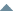 ИгрокР<Р±Р>РØОИ11Евдокимов Алексей2269+7227618917.5922Щепеткова Маргарита2200+13221319147.5953Солонец Сергей2111+12212320046.5944Лебедев Олег2101+22212319316.59105Фролов Виталий2023+4202718236986Певзнер Александр2088-30205815896977Орехов Степан2040-1203918515.59358Шаряфетдинов Альберт2114-12210219005.59129Борисов Вадим1882+13189518355.592810Мартынов Евгений177417415.591311Милкин Олег1881+2019011918592012Абрамов Владислав1385+7614611937591713Лобанов Иван1713+11714179159914Егоршев Иван1995-351960165559315Шкляев Андрей2056-3720191678591116Лошаков Дмитрий1940-4418961536592117Макаров Владимир1391+52144318434.592618Теплов Евгений1273+91136417954.593319Пелевин Станислав17470174717374.591520Журило Александр1705-3170216434.591621Гривин Никита1824018241914492722Финошкин Владимир17411808492323Тагулов Сергей1300+5913591689491924Капустин Владислав1393+714001680493225Епифанов Денис1390+213921545491426Гарин Владимир1862-65179715703.592227Трофимов Фёдор1339+23136216593.591828Долгопятов Андрей1509-25148416593.593029Ежов Игорь149215413.592930Славнов Геннадий157515663.592531Опарин Алексей1257+1012671625393132Аматов Иван135115382.592433Колосов Максим1312-3130916202.59634Сахненко Владимир2083-22206115241.553435Потапов Алексей19